Paroisse Sainte Marie du Pays de Verneuil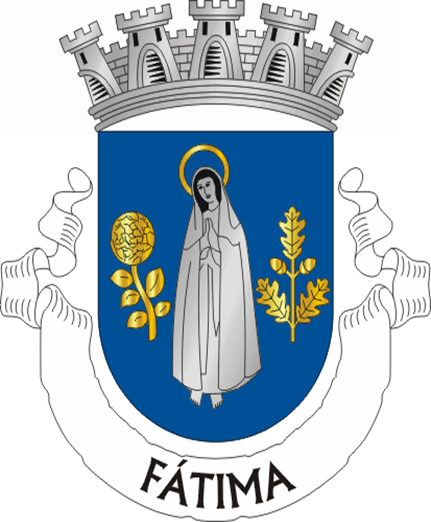 Mardi 13 mai 2014Procession Notre-Dame de Fátima  19h00 Messe à l'église de La Madeleine  20h00 Départ de la procession mariale de l'église de La Madeleine  21h00 Arrivée de la procession mariale à l'église Notre-Dame  21h00 Renouvellement de la consécration mariale et Salut du                 St Sacrement église Notre-Dame